SERVICE DES PORTS ET DES MOUILLAGES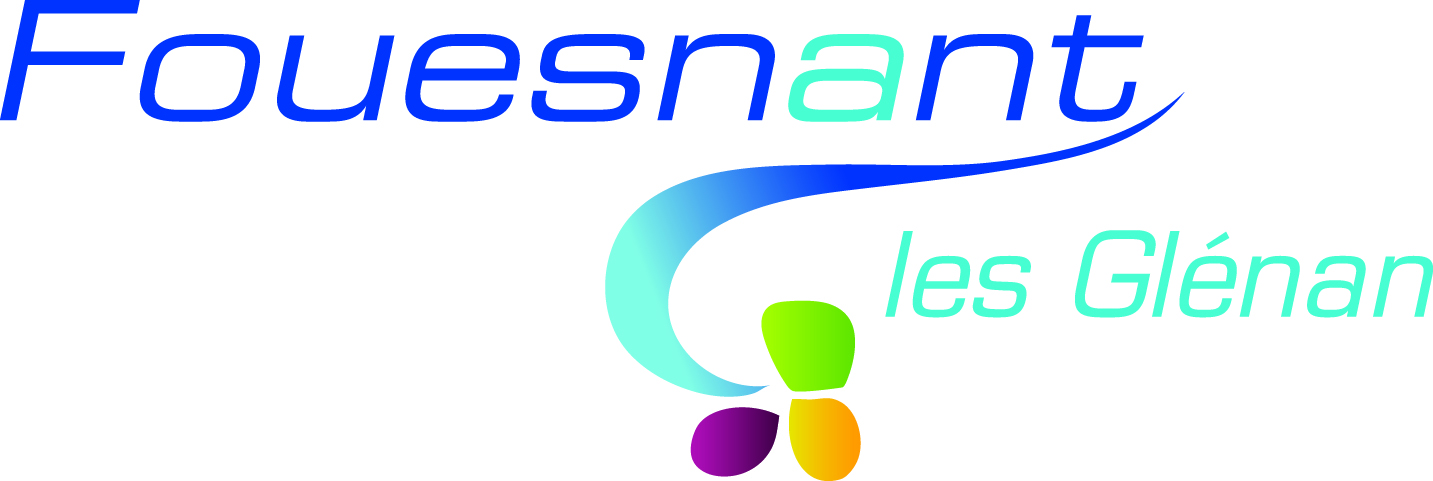 DEMANDE DE MOUILLAGE A transmettre aux services portuairesM LE QUILLIEC Georges - Service des mouillagesCapitainerie de  BEG-MEIL – 29170 FOUESNANT02.98.94.97.30  02.98.94.98.84 georges.lequilliec@ville-fouesnant.frNom et prénom du propriétaire :Adresse principale :Adresse des vacances :N° de téléphone principal (OBLIGATOIRE) : N° de téléphone des vacances :                                    N° de téléphone Portable :Nom du bateau : 					N° d’immatriculation :Type : 							Longueur hors-tout : 				               Tirant d’eau :                   			 	Poids total à vide :		Moteur hors-bord fixe     		                          Marque et Puissance : Compagnie d’assurance :			Numéro de police :                      Séjour  du :           au :        		    A l’année à partir du : Veuillez indiquer par ordre de préférence l’endroit de votre choix : La Cale Beg Meil	    Les Oiseaux 	       Kerveltrec  	     Mousterlin Grand-Large   Bellevue	    Cap-Coz plage         Cap-Coz port     	 Les Glénan Chambre Mousterlin Port       Bot-Conan	       Penfoulic	     Les Glénan La PieDès réception de votre courrier, votre demande sera enregistrée.En fonction de la disponibilité des places et de la taille du bateau vous recevrez par courrier une réponse à votre demande.Dans le cas d’une réponse non favorable, votre dossier sera enregistré en liste d’attente et nous vous ferons part le cas échéant d’un mouillage disponible.Les mouillages « forains ou sauvages » sont totalement illégaux et interdits dans les concessions portuaires. Les administrations concernées par la gestion du domaine public maritime seront donc averties des noms des propriétaires de bateaux occupant un mouillage non autorisé.	DATE :       /       /       	SIGNATUREPERMANENCE ADMINISTRATIVEMairie de FOUESNANT – Place du Générale De Gaulle – 29170 FOUESNANT 02.98.51.62.62